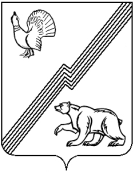 АДМИНИСТРАЦИЯ ГОРОДА ЮГОРСКАХанты-Мансийского автономного округа – Югры ПОСТАНОВЛЕНИЕот  28 октября 2019 года 									          № 2315О внесении изменений в постановление администрации города Югорска от 28.06.2016 № 1527 «О порядке предоставления за счет средствбюджета города Югорска субсидий некоммерческим организациям, не являющимся государственными (муниципальными) учреждениями, реализующим основные общеобразовательные программы начального общего, основного общего и среднего общего образования»В соответствии с постановлением Правительства Российской Федерации                                   от 07.05.2017 № 541 «Об общих требованиях к нормативным правовым актам, муниципальным правовым актам, регулирующим предоставление субсидий некоммерческим организациям,                не являющимся государственными (муниципальными) учреждениями»:Внести в приложение 1 к постановлению администрации города Югорска                        от 28.06.2016 № 1527 «О порядке предоставления за счет средств бюджета города Югорска субсидий некоммерческим организациям, не являющимся государственными (муниципальными) учреждениями, реализующим основные общеобразовательные программы начального общего, основного общего и среднего общего образования» (с изменениями                   от 03.08.2017 № 1886, от 31.08.2017 № 2085, 29.03.2018 № 931) следующие изменения:Подпункт 3 пункта 1.6 раздела 1 признать утратившим силу.В разделе 2:Подпункт 5 пункта 2.12 изложить в следующей редакции:«5) недостоверности информации, содержащейся в документах, представленных получателем субсидии.».В абзаце четвертом пункта 2.13 слова «для заключения соглашения (договора)                  о предоставлении субсидии» исключить. Пункт 2.15 изложить в следующей редакции: «2.15. Главный распорядитель в течение 10 (десяти) календарных дней со дня получения от Комиссии протокола с рекомендациями по предоставлению субсидии получателю субсидии, принимает решение о предоставлении (об отказе в предоставлении) субсидии и издает приказ              о предоставлении субсидии, в котором указывается получатель субсидии, ее размер и период, на который предоставляется субсидия.В течение 5 (пяти) рабочих дней после издания приказа о предоставлении субсидии заключает с получателем субсидии соглашение (договор) о предоставлении субсидии                            по типовой форме, утвержденной департаментом финансов администрации города Югорска         в 2-х экземплярах.В случае принятия решения об отказе в предоставлении субсидии главный распорядитель в течение 1 (одного) рабочего дня со дня принятия такого решения направляет участнику отбора  уведомление об отказе в предоставлении субсидии.».В пункте 2.17 слова «подпункте 5» заменить словами «подпунктах 4-5.1».Пункт 2.19 изложить в следующей редакции:«2.19. Требования, которым должны соответствовать на первое число месяца, предшествующего месяцу, в котором планируется заключение соглашения (договора), получатели субсидий:1) отсутствие неисполненной обязанности по уплате налогов, сборов, страховых взносов, пеней, штрафов, процентов, подлежащих уплате в соответствии с законодательством Российской Федерации о налогах и сборах;2) отсутствие просроченной задолженности по возврату в бюджет Ханты-Мансийского автономного округа - Югры, бюджет города Югорска субсидий, бюджетных инвестиций, предоставленных в том числе в соответствии с иными правовыми актами, и иная просроченная задолженность перед бюджетом Ханты-Мансийского автономного округа – Югры, бюджетом города Югорска;3) получатель субсидии не должен находиться в процессе реорганизации, ликвидации,              в отношении его не введена процедура банкротства, деятельность получателя субсидии не должна быть приостановлена в порядке, предусмотренном законодательством Российской Федерации;4) получатель субсидии не должен получать средства из соответствующего бюджета бюджетной системы Российской Федерации в соответствии с иными нормативными правовыми актами, муниципальными правовыми актами на цели, указанные в пункте 1.3 раздела 1 настоящего Порядка.».1.2.6. Пункт 2.20 изложить в следующей редакции:«2.20. В соглашении (договоре) предусматриваются нормы о запрете расторжения соглашения (договора) получателем субсидии в одностороннем порядке.».Пункт 3.4 раздела 3 признать утратившим силу.Подпункт 8 пункта 4.2 раздела 4 признать утратившим силу.2. Опубликовать постановление в официальном печатном издании города Югорска                     и разместить на официальном сайте органов местного самоуправления города Югорска.3. Настоящее постановление вступает в силу после его официального опубликования. Исполняющий обязанностиглавы города Югорска                                                                                                   Д.А. Крылов